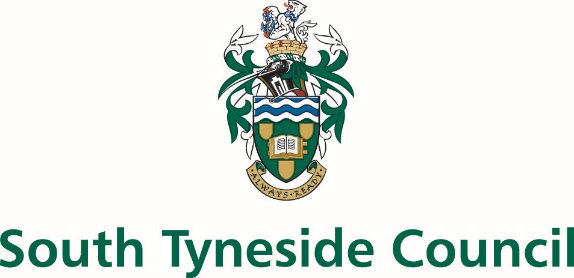 CHILDREN’S SERVICEPERSON SPECIFICATIONHebburn Comprehensive SchoolPOST TITLE:	Area-specific Teaching Assistant – Level 3 (SEND)GRADE:		Band 5ESSENTIALDESIRABLEMETHOD OF ASSESSMENTEducational AttainmentMinimum of Level 3 or equivalent qualification relevant to the areaHLTA status or QTS/QTLS or qualification that involves planning and delivering learning within the education sectorEducated to degree levelEvidence of further training/developmentFirst Aid qualificationApplication formCertificatesInterviewWork ExperienceSubstantial experience relevant to the postSubstantial experience of working with young peopleExperience of supporting pupils with SENDApplication formInterviewReferencesKnowledge/Skills/AptitudesEffective use of ICT to support learningUse of other technologies to support learningUnderstanding of a range of SENDUnderstanding of relevant policies/codes of practice and awareness of relevant legislationUnderstanding of the national curriculum and teaching and learning strategiesUnderstanding of child development and learning Ability to self-evaluate learning needs and actively seek learning opportunitiesAbility to form positive working relationships with children and adultsWork constructively as part of a team, understanding classroom roles and responsibilities and your own position within theseExcellent numeracy/literacy skillsInterviewReferencesDispositionAbility to relate well to children and adultsCommitted to the principals of equality and diversityCommitted to the safeguarding and well-being of childrenFlexible approach to workInterviewReferencesCircumstancesEnhanced clearance from the Disclosure and Barring ServiceDBS check